--- REMOVE THIS PAGE BEFORE SENDING THIS ACKNOWLEDGEMENT ------ REMOVE THIS PAGE BEFORE RETURNING THE ACKNOWLEDGEMENT ---Form F8.04A: Acknowledgement of Service(Family Law)How to Send an Acknowledgement of ServiceInstructions An Acknowledgment of Service (Form 8.04A) is a form that proves to the Court that the other person has received your document(s). This form is a way to prove service.When to use an Acknowledgement of ServiceYou may use an Acknowledgement of service if you are serving any of the following documents by regular mail, email, fax, or leaving a copy at the other person’s address:Originating Application (Form F4.03A) for any issue(s) other than divorce or parentingOriginating Application for Variation (Form 5.05A) for any issue(s) other than parentingResponse (Form F6.02A) making a claim for any issue other than divorce or parentingIf you choose to send any of the above documents to the other person by regular mail or leaving a copy at the other person’s address, you must attach this Acknowledgement of Service form to the document you are serving on the other person. If you choose to send any of the above documents to the other person by fax, you can choose to send an Acknowledgement of Service, or you can use a fax confirmation to prove service. If you choose to send any of the above documents to the other person by email, you can choose to send an Acknowledgement of Service, or you can use a reply email from the other person to prove service. In the reply email, the other person must write: “I, [name of recipient], accept service of [document(s) received] on [date document(s) was/were received]”.    Completing the Acknowledgement of ServicePrint your name, date, how you are serving the other person, and check off the documents you are sending to the other person. On the bottom of the Acknowledgement of Service, you must fill in the ways in which the other person may return the Acknowledgment of Service to you. You must also provide return address information.Filing the Acknowledgement of ServiceThe other person needs to send the completed form back to you so that you can prove that you sent a copy to that person. When the Acknowledgment of Service is returned to you, you must file it with the Court. You can either bring it to a Supreme Court location near you or you can mail it to a Supreme Court location near you.What to do if the Acknowledgment of Service is not returned to youIf the other person does not send the Acknowledgement of Service back to you, you may either:serve the other person using a different acceptable method of service (eg. personal service or registered mail/courier); ormake an Interim Application for a Procedural Order (Form F16.03A) to validate service.More InformationQuestions? Go to https://www.court.nl.ca/supreme/family-division/ or contact a Court near you:--- It is highly recommended that you get advice from a lawyer ---If you need help finding a lawyer, you can contact:How to Acknowledge ServiceInstructionsYou have been served with documents relating to a family law court proceeding. You must immediately complete this Acknowledgement of Service (Form 8.04A) and immediately return it to the other person.The other person has served you by regular mail, email, fax, or other form of electronic communication. In order to tell the other person and the Court that you have received these documents, you must fill out and sign the Acknowledgement of Service.Fill in your name, which documents you were served with, and the date you were served. Sign the form.You may send the Acknowledgement of Service in any of the method(s) indicated at the bottom of the form. If you do not return the Acknowledgement of Service, the documents may be served on you in another manner and you may have to pay for the costs of service.If you were served with documents by email, you can do either of the following:Fill out and send this Acknowledgement of Service; orSend a reply email to the other person instead of an Acknowledgement of Service. In your reply email, you must write: “I, [name of recipient], accept service of [document(s) received] on [date document(s) was/were received]”.    More InformationQuestions? Go to https://www.court.nl.ca/supreme/family-division/ or contact a Court near you:--- It is highly recommended that you get advice from a lawyer ---If you need help finding a lawyer, you can contact: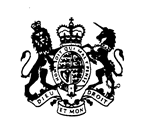 In the Supreme Court of Newfoundland and Labrador(General/Family)FOR COURT USE ONLYFOR COURT USE ONLYFOR COURT USE ONLYFOR COURT USE ONLYFOR COURT USE ONLYFOR COURT USE ONLYFOR COURT USE ONLYIn the Supreme Court of Newfoundland and Labrador(General/Family)COURT FILE NO:COURT FILE NO:In the Supreme Court of Newfoundland and Labrador(General/Family)In the Supreme Court of Newfoundland and Labrador(General/Family)CENTRAL DIVORCE REGISTRY NO:CENTRAL DIVORCE REGISTRY NO:CENTRAL DIVORCE REGISTRY NO:In the Supreme Court of Newfoundland and Labrador(General/Family)In the Supreme Court of Newfoundland and Labrador(General/Family)Filed at _____________________________ , Newfoundland and Labrador, this ________ day of __________________, 20______.Filed at _____________________________ , Newfoundland and Labrador, this ________ day of __________________, 20______.Filed at _____________________________ , Newfoundland and Labrador, this ________ day of __________________, 20______.Filed at _____________________________ , Newfoundland and Labrador, this ________ day of __________________, 20______.Filed at _____________________________ , Newfoundland and Labrador, this ________ day of __________________, 20______.Filed at _____________________________ , Newfoundland and Labrador, this ________ day of __________________, 20______.Filed at _____________________________ , Newfoundland and Labrador, this ________ day of __________________, 20______.In the Supreme Court of Newfoundland and Labrador(General/Family)Registry Clerk of the Supreme Court of Newfoundland and LabradorRegistry Clerk of the Supreme Court of Newfoundland and LabradorRegistry Clerk of the Supreme Court of Newfoundland and LabradorRegistry Clerk of the Supreme Court of Newfoundland and LabradorRegistry Clerk of the Supreme Court of Newfoundland and LabradorBETWEEN:APPLICANT(Print full name)AND:RESPONDENT(Print full name)AND:  NOT APPLICABLE  SECOND APPLICANT  SECOND RESPONDENT(Print full name)  NOT APPLICABLE  SECOND APPLICANT  SECOND RESPONDENTI acknowledge that I  ,I acknowledge that I  ,I acknowledge that I  ,, received a copy of the following documents:, received a copy of the following documents:(Print your name)(Print your name)(Print your name)(Print your name)(Print your name)(Print your name)Originating ApplicationOriginating ApplicationOriginating ApplicationOriginating ApplicationOriginating Application   Originating Application for Variation   Originating Application for Variation   Originating Application for Variation   Originating Application for Variation   Originating Application for Variation   ResponseReplyReplyReplyReplyReply   Financial Statement   Financial Statement   Financial Statement   Financial Statement   Financial Statement   Property StatementOther (Specify):Other (Specify):Other (Specify):Other (Specify):on .....(Date: month/day/year)(Date: month/day/year)(Date: month/day/year)(Date: month/day/year)(Date: month/day/year)I was served by:  I was served by:    Regular mail            Email            Fax            Other : __________________________  Regular mail            Email            Fax            Other : __________________________  Regular mail            Email            Fax            Other : __________________________  Regular mail            Email            Fax            Other : __________________________  Regular mail            Email            Fax            Other : __________________________  Regular mail            Email            Fax            Other : __________________________  Regular mail            Email            Fax            Other : __________________________  Regular mail            Email            Fax            Other : __________________________  Regular mail            Email            Fax            Other : __________________________SignatureSignatureSignatureReturn to: (name)     Mailing Address:     Email:     Fax:     Other: